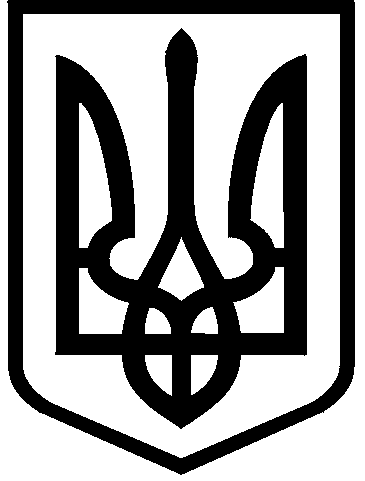 КИЇВСЬКА МІСЬКА РАДАIII сесія  IX скликанняРІШЕННЯ____________№_______________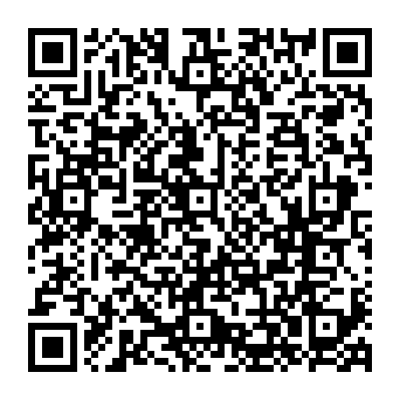 Розглянувши заяву комунального підприємства «Спортивний комплекс «Старт» (04116, м. Київ, вул. Шолуденка, 26-28/4) від 10 травня  2024 року № 64125-008587764-031-03, проєкт землеустрою щодо відведення земельної ділянки та додані документи, керуючись статтями 9, 20, 83, 92, 116,  122, 123, 141, 186, пунктом 23 розділу X «Перехідні положення» Земельного кодексу України, пунктом 34 частини першої статті 26 Закону України «Про місцеве самоврядування в Україні», Законом України «Про адміністративну процедуру», Київська міська радаВИРІШИЛА:Припинити комунальному підприємству виконавчого органу Київської міської ради ( Київської міської державної адміністрації) «Спортивний комплекс» (ідентифікаційний код  03768026) право постійного користування  земельною ділянкою площею 0,2236 га (кадастровий номер 8000000000:88:199:0014) в межах вулиць Богдана Хмельницького, Михайла Коцюбинського та В'ячеслава Липинського у Шевченківському районі міста Києва, наданою рішенням Київської міської ради від 20 грудня 2017 року                               № 970/3977 «Про надання земельної ділянки комунальному підприємству виконавчого органу Київської міської ради (Київської міської державної адміністрації) «Спортивний комплекс» для влаштування, експлуатації та обслуговування автостоянки (паркінгу) та благоустрою території в межах                    вул. Богдана Хмельницького, вул. Михайла Коцюбинського та вул. В'ячеслава Липинського у Шевченківському районі м. Києва» для влаштування, експлуатації та обслуговування автостоянки (паркінгу ) та благоустрою території(право постійного користування земельною ділянкою зареєстровано в Державному реєстрі речових прав на нерухоме майно 13 квітня 2018 року, номер запису про інше речове право 25787008).2. Затвердити проект землеустрою щодо відведення земельної ділянки (кадастровий номер 8000000000:88:199:0014) КОМУНАЛЬНОМУ ПІДПРИЄМСТВУ «СПОРТИВНИЙ КОМПЛЕКС «СТАРТ» для обслуговування та експлуатації об’єктів, що забезпечують сучасне використання велотреку в межах вулиць Богдана Хмельницького, Михайла Коцюбинського та В'ячеслава Липинського у Шевченківському районі міста Києва (категорія земель – землі рекреаційного призначення, код виду цільового призначення – 07.02), заява ДЦ від 10 травня  2024 року № 64125-008587764-031-03, справа № 239895049.3. Змінити категорію земель земельної ділянки площею 0,2236 га (кадастровий номер 8000000000:88:199:0014) в межах вулиць Богдана Хмельницького, Михайла Коцюбинського та В'ячеслава Липинського у Шевченківському районі міста Києва з «землі житлової та громадської забудови» на «землі рекреаційного призначення» та її цільове призначення з « 03.15 для будівництва та обслуговування інших будівель громадської забудови » на «07.02 для будівництва та обслуговування об'єктів фізичної культури і спорту».4. Надати КОМУНАЛЬНОМУ ПІДПРИЄМСТВУ «СПОРТИВНИЙ КОМПЛЕКС «СТАРТ», за умови виконання пункту 5 цього рішення, в постійне користування земельну ділянку площею 0,2236 га (кадастровий номер 8000000000:88:199:0014) для обслуговування та експлуатації об’єктів, що забезпечують сучасне використання велотреку  (код виду цільового призначення – 07.02 для будівництва та обслуговування об'єктів фізичної культури і спорту) в межах вулиць Богдана Хмельницького, Михайла Коцюбинського та В'ячеслава Липинського у Шевченківському районі міста Києва із земель комунальної власності територіальної громади міста Києва.5. КОМУНАЛЬНОМУ ПІДПРИЄМСТВУ «СПОРТИВНИЙ КОМПЛЕКС «СТАРТ»:5.1.	Виконувати обов’язки землекористувача відповідно до вимог статті 96 Земельного кодексу України.5.2.	Вжити заходів щодо державної реєстрації права постійного користування земельною ділянкою у порядку, встановленому Законом України «Про державну реєстрацію речових прав на нерухоме майно та їх обтяжень».5.3.	Питання майнових відносин вирішувати в установленому порядку.5.4.	Під час використання земельної ділянки дотримуватися обмежень у її використанні, зареєстрованих у Державному земельному кадастрі. 5.5. Вжити заходів щодо внесення до Державного земельного кадастру відомостей про зміну категорії земель та цільового призначення земельної ділянки в порядку, визначеному законодавством України.5.6. Забезпечити вільний доступ для прокладання нових, ремонту та експлуатації існуючих інженерних мереж і споруд, що знаходяться в межах земельної ділянки.5.7. Виконати вимоги, викладені в листі Департаменту містобудування та архітектури виконавчого органу Київської міської ради (Київської міської державної адміністрації) від 07.09.2023 № 055-6934 та листі Департаменту охорони культурної спадщини виконавчого органу Київської міської ради (Київської міської державної адміністрації) від 08.05.2024 № 066-1500.  5.8. Забезпечити відповідно до рішення Київської міської ради                                    від 27 жовтня 2011 року № 384/6600 «Про затвердження Порядку видалення зелених насаджень на території міста Києва» (із змінами і доповненнями) обстеження зелених насаджень, укладання охоронного договору на зелені насадження та у випадку, визначеному законодавством, вирішення питання сплати відновної вартості зелених насаджень.5.9. Дотримуватися вимог Закону України «Про охорону культурної спадщини».5.10. У разі необхідності проведення реконструкції, питання оформлення дозвільної та проєктно-кошторисної документації вирішувати в порядку, визначеному законодавством України.6.	Попередити землекористувача, що використання земельної ділянки не за цільовим призначенням тягне за собою припинення права користування нею відповідно до вимог статей 141, 143 Земельного кодексу України.7. Дане рішення набирає чинності та вважається доведеним до відома заявника з дня його оприлюднення на офіційному вебсайті Київської міської ради.8. Контроль за виконанням цього рішення покласти на постійну комісію Київської міської ради з питань архітектури, містопланування та земельних відносин.ПОДАННЯ:ПОГОДЖЕНО:Про надання КОМУНАЛЬНОМУ ПІДПРИЄМСТВУ «СПОРТИВНИЙ КОМПЛЕКС «СТАРТ» земельної ділянки в постійне користування  для обслуговування та експлуатації об’єктів, що забезпечують сучасне використання велотреку в межах вулиць Богдана Хмельницького, Михайла Коцюбинського та В'ячеслава Липинського у Шевченківському районі міста Києва (зміна цільового призначення)Київський міський головаВіталій КЛИЧКОЗаступник голови Київської міської державної адміністраціїз питань здійснення самоврядних повноваженьПетро ОЛЕНИЧДиректор Департаменту земельних ресурсіввиконавчого органу Київської міської ради (Київської міської державної адміністрації)Валентина ПЕЛИХНачальник юридичного управління Департаменту земельних ресурсіввиконавчого органу Київської міської ради(Київської міської державної адміністрації)Дмитро РАДЗІЄВСЬКИЙПостійна комісія Київської міської ради з питань архітектури, містоплануваннята земельних відносинГоловаМихайло ТЕРЕНТЬЄВСекретарЮрій ФЕДОРЕНКОНачальник управління правового забезпечення діяльності  Київської міської радиВалентина ПОЛОЖИШНИК